２０１９年度交換留学派遣学生募集要項　（８～１０月派遣）（２次募集）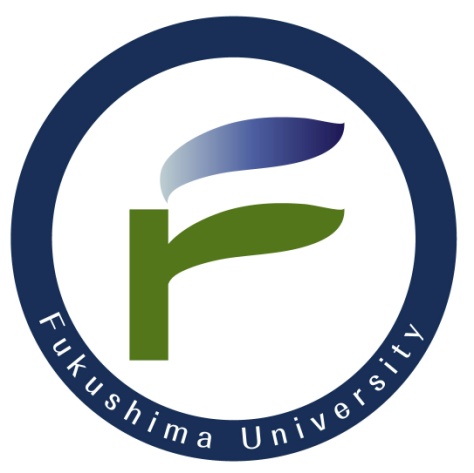 福島大学と各学生交流協定締結校との学生交流に関する細則に基づき、毎年本学学生（大学院生を含む）を各学生交流協定締結校に派遣します。留学を希望する学生は以下により応募してください。出願資格出願資格は、派遣留学申し込み時において、以下の基準を満たすものとします。（1）海外派遣留学募集時点で本学の学生であること。かつ、２セメスター以上の留学の場合は、次年度４月においても本学の学生であること。（2）派遣先大学での単位取得または専門の研究をする目的が明確であること。なお、日本学生支援機構奨学金を受給する場合は、単位取得が必須要件となります。（3）語学条件が設定されている協定校について、別表１に定める語学要件を満たしている者（4）留学期間終了後、本学での卒業・修了できる者。※　募集の時点で非正規生である者は対象外とします。※　成績不良により最低修業年限を経過している者は対象外とします。※　外国人留学生のうち国費留学生、奨学金を受給しているまたは受給を予定している者は対象外とします。但し、渡航の時点で奨学金の支給が終了している者、又は奨学金の支給を辞退する予定の者は出願可能とします。※　（３）の語学要件を出願時に満たしていない場合も申請することができますが、面接時までに要件を満たさない場合は、原則、選考対象外とします。但し、面接時までに応募予定の大学の他の応募者数が派遣枠数を下回っている場合は、面接選考の対象とします。その場合は、国際交流センターが定める期日までに要件を満たすことを派遣条件とする「条件付き合格」とすることもあります。※　申請時において複数校への併願を認めますが、面接を受けることのできる協定校は第１希望の１校とします。出願方法　希望者は、次の書類を下記出願先まで提出してください。（書類様式は国際交流センター事務室で受け取るか、国際交流センターHPよりダウンロードしてください。）　HP：http://kokusai.adb.fukushima-u.ac.jp/（1） 派遣留学申請書（様式1）（2） 留学希望理由書（様式2）（3） 派遣留学制度応募に関する承諾書（様式3）（4） 成績証明書（5）　指導教員の推薦状（様式4）選抜方法派遣学生の選考は、書類選考及び面接にて行います。（書類選考）成績評価係数に基づき選考を行い、面接者を決定いたします。（面接選考）以下の面接評価ポイントに基づき面接を行います。※総得点が同順位の場合は、書類選考時の成績評価係数の高い者を派遣者とします。※面接試験の順位は、奨学金等の選考にも用います。	※派遣留学決定後、対象者が、「渡航先のビザの取得不可」、「素行・生活状況等に問題のある場合」等の場合は、推薦を取り消すことがあります。　　　※定められた派遣者数を超過した応募数があったことにより不合格となった者で、国際交流センター運営会議において派遣するに足る能力があると判断された応募者については、派遣枠に空きがある場合に限り、国際交流センター運営会議の議を経て第２希望又は第３希望の大学への派遣を認めます。　　　※面接選考では英語による質疑応答を行います。また、場合によっては留学先の言語による質疑応答も行います。出願期限・出願先平成３１年４月１０日 （水） １６：３０　国際交流センター　平成３１年４月１７日（水）～４月２３日（火） 面接選考（予定）　　　　　　※面接選考は、大学の都合で変更になる可能性もあります。その他１．　派遣の正式決定について正式に派遣決定となるのは、派遣先大学より受入決定の連絡があったときになります。本選　　　考で派遣決定となった場合でも、派遣先大学による協議の結果により受入できないと連絡があった場合には、派遣されません。２．　本選考合格後の派遣先大学の変更について　　　本選考合格後に派遣先大学を変更することは、原則認めません。ただし、以下の場合は、国際交流センター運営会議の議を経て、第２希望または第３希望の大学、もしくは第１希望と同一国の大学への変更を認めます。本選考により派遣決定した大学から受入できないとの連絡があった場合。本選考により派遣決定後、応募者が希望するプログラム内容と派遣先大学が提供するプログラム内容に乖離があると認められる場合。「条件付き合格」となった者で、定められた日時までに語学要件を満たすことができなかった場合。　　　なお、上記の変更は、変更先大学のノミネーション期限の前に行うことが条件となります。３．　　留学派遣大学で修得した単位について修得した単位の認定は、当該学生からの申請がある場合に限り、各学類教務委員（大学院生は対応する委員会）の審査を経て学類長（研究科長）により行われます。４．　授業料等について学術交流協定締結校の検定料、入学料及び授業料は、交流協定に基づき免除されます。ただし、留学する年度の福島大学への授業料は納入しなければなりません。その他、渡航費、生活費など留学にかかる費用は自己負担ですが渡航費に関しては福島大学学術振興基金で一部補助される予定です。　海外保険への加入について　　　　派遣学生に選考された場合、必ず渡航予定日の１ヵ月前までに海外留学保険に加入し、加入の証明をセンターに提出してください。評価ポイント詳細詳細点数(50点満点)1留学の目的・理由・意欲、協定校に対する知識語学学習だけでなく、留学をする理由等が明確であるか。事前に協定校について調べているか語学学習だけでなく、留学をする理由等が明確であるか。事前に協定校について調べているか10点満点2学習計画・留学後の進路派遣協定校における学習計画卒業・修了後の進路、目標等が明確であるか派遣協定校における学習計画卒業・修了後の進路、目標等が明確であるか5点満点3ビザ取得・危機管理能力ビザ取得に関する知識、海外での犯罪に対する危機管理意識について十分検討しているかビザ取得に関する知識、海外での犯罪に対する危機管理意識について十分検討しているか5点満点4言語能力過去の語学学習状況及び留学後の語学学習計画をヒアリングにて把握過去の語学学習状況及び留学後の語学学習計画をヒアリングにて把握10点満点5語学資格10点・TOEFL-ITP 500点以上・TOEFL-iBT 61以上・IELTS 5以上・英語以外の語学検定試験の場合、下から２番目以上のレベル10点満点5語学資格5点・TOEFL-ITP 470～499・TOEFL-iBT　52～60・IELTS 4.5・TOEIC500点以上・英語以外の語学検定試験の場合、最下位レベル10点満点5語学資格0点・上記以外10点満点6国際交流活動への貢献度10点・国際交流活動への参加経験が２回以上の者・国際交流活動への参加経験が１回あり、かつ過去にチューター又は留学生サポーター、バディの経験がある者10点満点6国際交流活動への貢献度5点・国際交流活動への参加経験が１回の者・過去にチューター又は留学生サポーター、バディを経験した者10点満点6国際交流活動への貢献度0点・上記以外10点満点